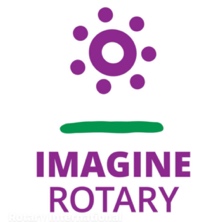 MINUTES – April 15, 2023District 5130 Budget and Finance Committee Meeting AgendaZoom MeetingMeeting began: 9:22AMMeeting Adjourned:10:01AMApproved M:  Michael MurrayS:  Tom BoylanPassed:100%Chairperson: Doug JohnsonPresent:Absent:Brad MettamGuests:Recorder:District Secretary Mary Crumley Agenda Item & Presenter:TopicConclusion/ActionFollow-upResponsible Person and DateWelcomeCall meeting to order/Welcome and introduction of guestsNo guestsAction Item 1.Financial ReportsCarol MartinReview and approve financial reports:Draft 3/31/23 financials (see attachments). Items pending:Draft 2023/24 Budgets for Youth Exchange programs for approval (see attachments)Draft Budget RotexDG Littlefield (2021/22) Reserves Review only.InformationalChange to new CC processor for event registration fees through DACdb - to reduce merchant fee expense – planned for June 2023M. Dustin LittlefieldS. Jim O’GradyPass:  100%M Jennifer StrongS. Tom BoylanApproved: 100%M.Dustin LittlefieldS. Kristine RedkoApproved 100% .Information Item1. DiscussionCarol MartinRegistry of Charitable Trusts – filings & registrations with Calif DOJ were linked to the wrong account. The situation should be resolved within the next month.This has been addressed. Carol and Ashliegh are working with the state of California on a resoloution.